ALLEGATO A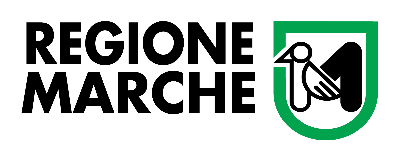 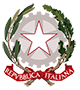 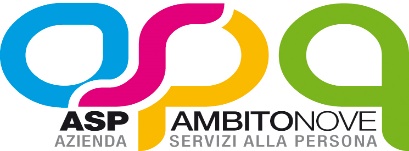 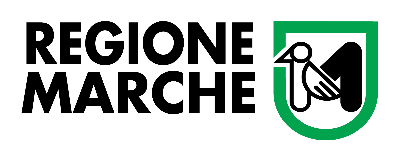 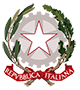 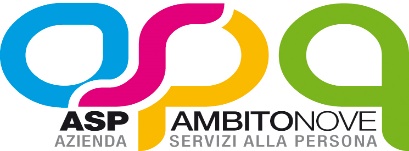   Avviso pubblico per Manifestazione di interesse - Progetto “Step- Up - per la costituzione di un elenco di Enti del Terzo settore che intendono realizzare attività di giustizia riparativa destinate a persone imputate e condannate in esecuzione penale esterna”Il/la sottoscritto/a ________________________ nato/a __________________il______________residente a __________________________ in via ___________________ n. _______________ cap.______________ codice fiscale ________________________________________________In qualità di Legale Rappresentante dell’Ente_________________________________________con sede legale in Via/Piazza _______________________________________n. ____________con sede operativa in Via/Piazza _____________________________________n. ____________Città _____________Prov.________codice fiscale e partita I.V.A. _________________________Telefono ____________________________ E-mail________________________consapevole del fatto che, in caso di dichiarazioni mendaci, verranno applicate nei propri riguardi, ai sensi dell’articolo 76 del D.P.R. 28.12.2000 n. 445, le sanzioni previste dal vigente Codice Penale e dalle leggi speciali in materia di falsità negli atti CHIEDE di partecipare alla manifestazione di cui all’oggetto e, a tal fine e per gli effetti degli artt. 46 e 47 D.P.R. 28.12.2000, n. 445,DICHIARAdi essere un Ente del Terzo Settore di cui al D.lgs. 117/2017;di essere iscritto al Registro Unico Nazionale del Terzo Settore con nr. ____ del _______;di essere iscritto alla C.C.I.A.A. (se impresa);l’assenza delle cause di esclusione previste dall’art. 80 del D.Lgs. 18 aprile 2016, n. 50 (Allegato B);di essere informato che il trattamento dei dati da parte dell'”ASP Ambito 9”, per il quale rilascia apposita autorizzazione con la presente dichiarazione, avverrà, anche attraverso l’utilizzo di procedure informatizzate, esclusivamente per le finalità connesse alla presente manifestazione d’interesse.ALLEGA:1. Fotocopia del documento d’identità del legale rappresentante dell’Ente;2. Dichiarazione di cui all’art. 80 del D. LGS. 50/2016. Data, li                                                                               									Firmato digitalmenteIL LEGALE RAPPRESENTANTE                                          ______________________________